 				       MATEŘSKÁ ŠKOLA 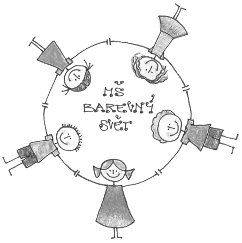 				   739 51, Dobrá č. p. 710Kritéria pro přijímání dětí do mateřské školyŘeditelka Mateřské školy Dobrá, okres Frýdek-Místek, příspěvková organizace stanovila následující kritéria, podle nichž bude postupovat při rozhodování na základě ustanovení §165 odst. 2 písm. b) zákona č.561/2004 Sb., o předškolním, základním, středním, vyšším odborném a jiném vzdělávání (školský zákon), ve znění pozdějších předpisů, o přijetí dítěte k předškolnímu vzdělávání v mateřské škole v případě, kdy počet žádostí o přijetí k předškolnímu vzdělávání v daném roce překročí stanovenou kapacitu maximálního počtu dětí pro mateřskou školu.I.Předškolní vzdělávání se poskytuje dětem ve věku zpravidla od 3 do 6 let až do začátku povinné školní docházky, nejdříve však pro děti od dvou let. Přednostně jsou přijímány děti v posledním roce před zahájením povinné školní docházky k povinné předškolní docházce. II.V souladu s ustanovením § 34 odst. 3 školského zákona mají nárok na přednostní přijetí děti, které před začátkem školního roku dosáhnou nejméně třetího roku věku, uplatněné při zápise v termínu 11. května 2023. A s podmínkou trvalého pobytu ve spádovém obvodu mateřské školy.III.Pakliže nedojde k přijetí dítěte dle kritéria pod bodem II., vychází při přijímání dětí do mateřské školy ředitelka z kritérií, které zákonný zástupce vyplní v den přijímacího řízení: přednostně bude přijato dítě s vyšším bodovým hodnocením.Kritéria jsou posuzována ke stavu k 01. 09. 2023.V případě rovnosti bodů (shodnosti posuzovaných kritérií) se bude ředitelka řídit kritériem „věk dítěte“, dle daného bodového hodnocení. IV.Upřednostnění se týká též dětí občanů Evropské unie či občanů třetích zemí, kteří mají hlášeno místo pobytu na území obce. Občané třetích zemí jsou povinni doložit oprávnění kpobytu na území České republiky ve smyslu ustanovení § 20 odst. 2 písm. d) školského zákona.Ředitelka může přihlédnout při přijímání dětí k předškolnímu vzdělání ke zvýšené sociální potřebnosti dítěte vzniklé v důsledku nepříznivé sociální situace (může se jednat např. o dítě samoživitele-samoživitelky, osiřelé dítě, dítě, kterému v důsledku nepříznivé sociální situace hrozí sociální vyloučení apod.). S ohledem na zásadu součinnosti mezi správními orgány ředitelka žádá o posouzení odborných otázek souvisejících se sociální potřebností příslušné správní orgány.V Dobré 31. 03. 2023                                                                     	                                                                                                                            Mgr. Jana Maďová ředitelka MŠ